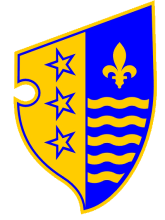 Broj: 08-14-953/16Goražde, 09.06.2016. godine	U skladu sa članom 17. Zakona o javnim nabavkama BiH („Službeni glasnik BiH“, broj: 39/14), Budžetom Bosansko-podrinjskog kantona Goražde („Službene novine BPK Goražde“, broj: 3/16) i Pravilnika o postupku direktnog sporazuma Ministarstva za socijalnu politiku, zdravstvo, raseljena lica i izbjeglice BPK Goraždem broj: 08-14-329/15 od 17.02.2015.godine, Ministar za socijalnu politiku, zdravstvo, raseljena lica i izbjeglice Bosansko-podrinjskog kantona Goražde, d o n o s i :PLAN JAVNIH NABAVKI MINISTARSTVA ZA SOCIJALNU POLITIKU, ZDRAVSTVO, RASELJENA LICA I IZBJEGLICE BPK GORAŽDE ZA 2016.GODINU I.II	Plan javnih nabavki za 2016.godinu je okvirni plan, u skladu sa Budžetom Ministarstva za socijalnu politiku, zdravstvo, raseljena lica i izbjeglice BPK Goražde („Službene novine BPK Goražde“, broj: 3/16 ) i isti će se mijenjati ukoliko dođe do:Promjena u Predmetu javnih nabavki iIzmjena i dopuna Budžeta Ministarstva za socijalnu politiku, zdravstvo, raseljena lica i izbjeglice BPK Goražde.III	Provođenje postupka javnih nabavki vršiće se kroz dosljednu primjenu Zakona o javnim nabavkama.IV	Plan javnih nabavki Ministarstva za socijalnu politiku, zdravstvo, raseljena lica i izbjeglice BPK Goražde stupa na snagu danom donošenja.									               M I N I S T A R                                                                                                                                                   Damir DučićBosna i HercegovinaFederacija Bosne i HercegovineBosansko - podrinjski kanton GoraždeMINISTARSTVO ZA SOCIJALNU POLITIKU,ZDRAVSTVO, RASELJENA LICA I IZBJEGLICEBosnia and HerzegovinaFederation of Bosnia and HerzegovinaBosnian-podrinje canton GorazdeMINISTRY FOR SOCIAL AFFAIRS, HEALTH, DISPLACED PERSONS AND REFUGEESБосна и ХерцеговинаФедерација Босне и ХерцеговинеБосанско - подрињски кантон ГораждеМИНИСТАРСТВО ЗА СОЦИЈАЛНУ ПОЛИТИКУ, ЗДРАВСТВО, РАСЕЉЕНА ЛИЦА И ИЗБЈЕГЛИЦЕRe.br.Ekonomski kodPredmet nabavkePlanirana sredstva u Budžetu (KM)Izvor finansiranjaVrsta postupkaVrsta postupkaPokretanje postupkaZaključenje ugovoraOrgan koji pokreće postupakR O B ER O B ER O B ER O B ER O B ER O B ER O B ER O B ER O B ER O B E1.614200Nabavka roba humanitarnog porijekla5.000,00 Budžet BPK GoraždeBudžet BPK GoraždeDirektni sporazumjunijuliMinistarstvo 1.614200Obrazloženje: Nabavka higijensko-prehrambenih artikala za kompletiranje paketa za porodice u stanju socijalne potrebe5.000,00 Budžet BPK GoraždeBudžet BPK GoraždeDirektni sporazumjunijuliMinistarstvo 2.614200Nabavka roba humanitarnog porijekla5.000,00 Budžet BPK GoraždeBudžet BPK GoraždeDirektni sporazumOktobarDecembarMinistarstvo 2.614200Obrazloženje: Nabavka higijensko-prehrambenih artikala za kompletiranje paketa za porodice u stanju socijalne potrebe5.000,00 Budžet BPK GoraždeBudžet BPK GoraždeDirektni sporazumOktobarDecembarMinistarstvo 3.614200Nabavka PVC cijevi za vodu30.000,00Budžet BPK GoraždeBudžet BPK GoraždeKonkurenski zahtjevseptembardecembarMinistarstvo 3.614200Obrazloženje: Nabavka PVC cijevi za vodu u cilju rješavanja problematike infrastrukture u mjestima povratka i stvaranja uslova za održivost povratka30.000,00Budžet BPK GoraždeBudžet BPK GoraždeKonkurenski zahtjevseptembardecembarMinistarstvo 4.613400Nabavka kancelarijskog materijala i sitnog inventara2.000,00Budžet BPK GoraždeBudžet BPK GoraždeOkvirni sporazumJanuar decembarStručna služba Vlade BPK Goražde4.613400Kontinuirano2.000,00Budžet BPK GoraždeBudžet BPK GoraždeOkvirni sporazumJanuar decembarStručna služba Vlade BPK Goražde5.821300Nabavka kancelarijskog namještaja i opreme1.000,00Budžet BPK GoraždeBudžet BPK GoraždeDirektni sporazumjunijuniMinistarstvo 5.821300Obrazloženje: Uzimajući u obzir da je od aprila 2016.g. u ministarstvu počeo raditi još 1 službenik ,ukazala se potreba za nabavkom  dodatnog kancelarijskog namještaja i opreme1.000,00Budžet BPK GoraždeBudžet BPK GoraždeDirektni sporazumjunijuniMinistarstvo U S L U G EU S L U G EU S L U G EU S L U G EU S L U G EU S L U G EU S L U G EU S L U G EU S L U G EU S L U G E1.613700Tekuće održavanje informatičke opreme500,00Budžet BPK GoraždeBudžet BPK GoraždeOkvirni sporazumJanuar decembarStručna služba Vlade BPK Goražde1.613700Kontinuirano500,00Budžet BPK GoraždeBudžet BPK GoraždeOkvirni sporazumJanuar decembarStručna služba Vlade BPK Goražde613900Usluge objavljivanja javnih oglasa i poziva5.000,00Budžet BPK GoraždeBudžet BPK GoraždeDirektni sporazum juniDecembar(usluge se odnose na postupak po anexu II., dio B.,član 8. ,ZJN )Ministarstvo613900Obrazloženje:  Potrebno je  objavljivanje više javnih oglasa za izbor upravnih odbora i direktora ustanova u nadležnosti ministarstva5.000,00Budžet BPK GoraždeBudžet BPK GoraždeDirektni sporazum juniDecembar(usluge se odnose na postupak po anexu II., dio B.,član 8. ,ZJN )Ministarstvo